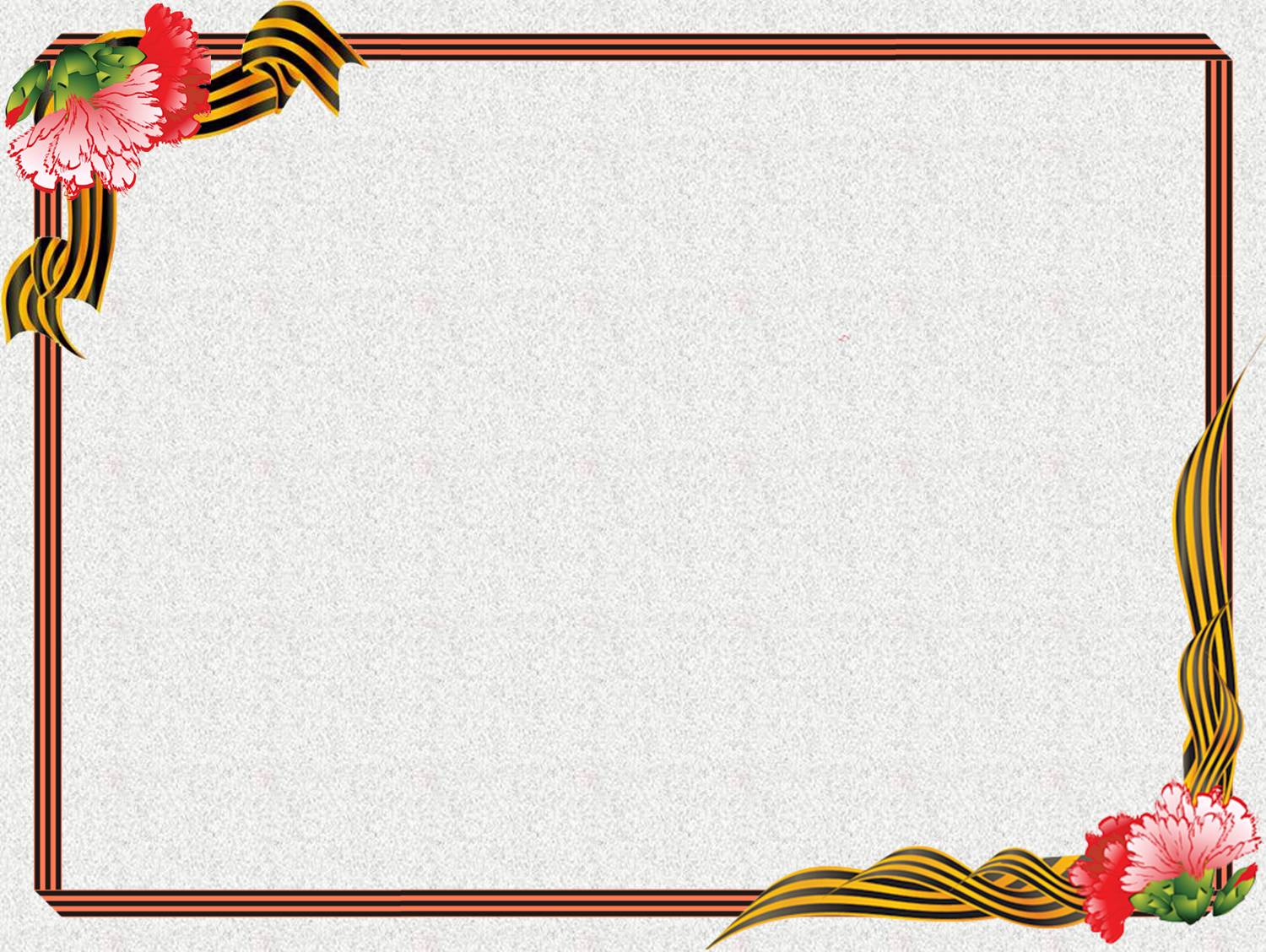 Загребельный Василий Яковлевич    Родился 12 мая 1921 года в Полтавской областиОпольшанского района. Там он закончил 4 классаВ 1938 году вместе с родителями переехал на Кубань в поселок Первомайский.Пошел работать в зерносовхоз разнорабочим.Оттуда в марте 1939 года он был призван на  срочнуюСлужбу в Красную Армию.Началась служба у Василия Яковлевича на границес монгольской республикой в городе Данцакбулак.Ожидая агрессии со стороны Японииих часть охраняла мост через реку Халкин-Гол.Здесь же Василий Яковлевич получил первое боевоекрещение.Начались вторжения небольших групп японцев.Но красноармейцы дали достойный отпор самураям.22 июня 1941 года после объявления  фашистами войны, дивизию в ко торой служил Василий Яковлевич,отправили на защиту нашей столицы.Затем были бои под Витебском и Оршей,где он получил ранения.Василий Яковлевич Загребельный удостоен наград:Медаль республики Монголия «За бой на Халкин Голе»Медаль «За отвагу»Медаль «За победу над фашистской Германией в Великой Отечественной войне 1941-1945 года»Орден Отечественной войныОрден Трудового Красного ЗнамениИз воспоминаний Василия Яковлевича Загребельного. …Хмурым Мартовским утром 1939 года я,тогда рабочий зерносовхоза Кущевский,рубил камыш и соображал :       «Нарублю поболее,а там и кошару для овец строить начну». Работалось легко руки ходили как поршни паровоза. Вдруг слышу –свисток! Летит ко мне на «линейке»  Иван Маслов,управляющий хозяйством и кричит: « Василий,бросай работу,садись со мной,поедем! В армию тебя забирают!»      У сельсовета уже стоял строй,духовой оркстр играл военные марши.Люди в военной форме          посмотрели на нас  очень строго,но в строй поставили.Так я стал солдатом. На дворе-1939 год.Уже в Батайске  посадили в товарные вагоны и повезли.Куда? Никто не объяснял,ничего не говорил. Позже сержант сказал,что едем на Дальний Восток. Ехали 33 дня.Кормили исправно:хлеб,тушенка.Трижды устраивали баньку. А что еще нужно русскому солдату?Путь лежал в город Комсомольск-на Амуре, оттуда наше подразделение перебросили в Хабаровск,потом в Читу.Там граница с Монгольской республикой,после таможенного досмотра мы перешли границу и встали в городе Данцакбулак. Нам приказали рыть лопатами подземные казармы,создаватьукрепленные пункты.Печи,сделанные из 200-литровых металлических бочек,топили сухим коровьим и верблюжьм навозом.Ждали агрессии со стороны Японии.Охраняли мост через реку Халкин-Гол. День и ночь заместитель командующего войсками на дальневосточном направлении  -Жуков К.Г. инспенктировал подразделение. Я сам,стоя в охранении на мосту через реку Халкин-Гол,часто видел его и удивлялся:когда же он спит?! Жуков-очень серьезный и строгий командир.Он мог подойти к любому солдату и потребовать показать ему оружие,и если карабин или автомат не был в порядке-отдавал под военный трибунал. Вот так было.  Но ,слава Богу, дивизию нашу он не  коснулся. Началось: обстрел, вторжения, неприкрытая агрессия. Ну, тут мы, т.е. красноармейцы, показали себя с лучшей    стороны на этой речке самураям, как говорится, наломали бока. Шквальным огнем, из всех приданных дивизией огневых средств, на моих глазах была уничтожена целая бригада противника. Эйфория от победы долгой не была. Лето 1941 года.Ночью объявили тревогу. К.Г. Жуков перед выстроенной во фронт дивизией начал свою речь такими словами: «Война…Сегодня около 4-00 по московскому времени бомбили Киев.»Что дальше? Эшелоны, дороги, какая-то столовая уже в Москве, где мы спали на голом полу, на своих же шинелях.Потом фронт. Розданы автоматы, противогазы, гранаты. В Подмосковье окопы мы копали в полный рост, как значилось по Уставу: танковые 4 метра в длину,2-в глубину. Что там поют про московских курсантов: «серые шинели, русские таланты». Такими были и мы. В первый же   боевой день мы отбили 17 атак офицеров и потеряли почти половину личного состава. На другой день -10 атак. Однажды в моем отделении (я был сержантом) закончились патроны: что делать-немец наседает! На войне слезы лить нельзя. Вспоминается еще то, что Жуков лично инспектировал окопы. Этот бравый начальник ни разу не склонял головы во время сильнейших вражеских обстрелов со стороны немцев. Если во время вражеской канонады сверху сыпались осколки, пыль, песок, он снимал фуражку и дул на нее. В окопах он не кланялся-это точно! Счастлив я, что довелось мне видеть К.Г. Жукова в боевой обстановке.